MAPS AND MISTLETOEJohnson Production GroupPress KitOne-LinerEmilia is a cartographer who must design a novelty treasure map of the North Pole by Christmas Day. But when she seeks out an explorer who trekked the snowy Pole, will his expertise help her navigate Santa’s terrain or will his adventurous spirit help them unearth a Christmas treasure of their own?SynopsisEmilia Martin is looking forward to a cozy Christmas at home. Her job as a cartographer of school maps is demanding as she strives to keep up with an ever-changing globe, and a holiday full of quiet evenings by the fire, sipping her favorite peppermint lattes, seems a welcome respite. But her boss has a last minute idea. Can she design a novelty treasure map of the North Pole called ‘Where’s Christmas?’ Emilia seeks the expertise of Drew Campbell, an explorer who has trekked the Pole - twice! Drew is reluctant to help, it’s been years since he’s been stateside for the holidays and he wants to experience a full Americana Christmas. And since Drew’s cavalier style is anything but quiet, Emilia finds herself frustrated as her holiday plans get repeatedly detoured. But after they make a tenuous agreement to help each other, they soon learn they are both trying to answer the same question: where is Christmas? And much to their hearts’ surprise, they discover that a conscientious map planner and a free-spirited adventurer just may be the perfect holiday pair to explore the terrain of Christmas and unearth a treasure of their own.ProducersExecutive ProducersTIMOTHY O. JOHNSONMICHAEL VICKERMANANDREW C. ERINCo-Executive ProducerJOSEPH WILKAProducerHAYDEN BAPTISTEKey CastKey Cast BiographiesHUMBERLY GONZÁLEZHumberly was born on April 25, 1992 in Punto Fijo, Venezuela. She spent most of her childhood and adolescence there. After moving several times, they decide to settle permanently in Alberta, Canada. Humberly was around 15, that's when she realized that becoming an actress is finally within her reach.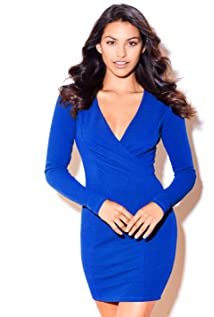 Humberly has always had a passion for dancing, singing and acting. It was when she arrived in Toronto that she embarked on a career as an actress after graduating from the Conservatory of Actors in Toronto (CBC) and the National Theatre School in Montreal 1 . She made her debut in the short film It's Not You by Don McKellar released in 2015 and screened at the Toronto International Film Festival 2 .She has appeared in Orphan Black (2013), Utopia Falls (2020), and more recently, as Sophie in the Netflix series Ginny & Georgia (2021)RONNIE ROWE JR.Ronnie Rowe Jr. is a Toronto-based actor who can currently be seen in the CBS series “Star Trek: Discovery” opposite Jason Isaacs and Michelle Yeoh.  He was recently a series-regular in the BET series “In Contempt”.  Rowe Jr. also starred as a lead in the independent feature film Black Cop that premiered to rave reviews at TIFF and was distributed by Samuel Goldwyn Films.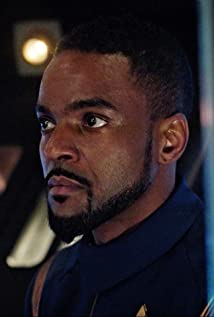 Rowe Jr. found a love for acting at an early age, having appeared in plays including The Sound of Music, Oliver Twist, Grease and The Wizard of Oz. During high school his interests expanded to basketball and modeling and, though he achieved success in both, his passion for acting was cemented after landing the lead role of Will in his high school’s production of The Fresh Prince of Bel Air.Additional television roles include series such as “Dual Suspects,” “The Firm,” “Warehouse 13,” “Murdoch Mysteries,” “The Expanse” and “The Strain,” among others. Production CreditsFull CastCasting RON LEACH, C.D.CComposer RUSS HOWARD IIICostume Designer SARAH A. CARROLLEditorGLORIA TONGProduction Designer GREGORY PHILIP WILSONDirector of Photography MICHAEL TIENCo-Executive ProducerJOSEPH WILKAExecutive ProducersTIMOTHY O. JOHNSON
MICHAEL VICKERMAN
ANDREW C. ERINProduced byHAYDEN BAPTISTEWritten by W. STEWARTDirected by 	MAXWELL MCGUIRE Full CrewProducer BiographiesTIM JOHNSON – Executive ProducerTim Johnson is among the most active and reliable producers in the business thanks to top rate productions and global distribution appeal. Johnson is also responsible for producing the international hit series, DR. QUINN, MEDICINE WOMAN for CBS for over 5 seasons. During his 100-episode tenure, he also developed and produced the original docu-drama COLD CASE for CBS network, which was the very first program to integrate television with the Internet.Johnson has produced over 150 movies, 15 globally released series for every major US network - including ABC, Disney, CBS, NBC, Netfly, FOX and Sony.JOHNSON PRODUCTION GROUP The Johnson Production Group contracts globally to produce television content for international networks, studios and distributors. Based in Los Angeles and Vancouver, British Columbia, the company manages production, facilitates development and financing, procures distribution and guarantees quality and timely execution of its programs. While costs have gone up, so has the demand for quality. No longer is good enough, good enough. Johnson Production Group serves that segment when a show needs to be "A" quality, but produced efficiently enough to meet a locked budget. JPG specializes in value, protection of creative elements, and delivery of a quality finished product.MICHAEL VICKERMAN – Executive ProducerMichael Vickerman is a native of Minneapolis, Minnesota and attended film school at the University of Wisconsin – Milwaukee before transferring to Columbia Film School. Michael began his career writing scenes with Sylvester Stallone for the feature film “Cliffhanger” while still attending film school and working as Mr. Stallone’s assistant. Over the next twenty-five years, Michael went on to write, direct and/or produce over forty feature and television films, including the event limited series “Tut” for Spike TV starring Sir Ben Kingsley. He is currently developing the historical drama “Taj Mahal” for Warner Brothers Television and the historical WWII series “The Doolittle Raiders.”ANDREW C. ERIN – Executive Producer
Andrew Erin is a Canadian Writer/Director making a big splash in the US, and has produced, written and directed numerous commercially successful films. His directorial debut, SAM’S LAKE, was an official selection at the Tribeca Film Festival and did an excellent theatrical run in select theaters around the country; distributed by Lionsgate Films.  Andrew also wrote the script for the film. Andrew’s directorial credits include, SIMPLE THINGS, produced for Screen Media Ventures and Universal Studios.  Besides winning The Bob Clark Award for Best Director at the California Independent Film Festival, the film was commercially received. Andrew has worked continuously as a writer/director, building a strong library of films in the Thriller/Horror genres with: Embrace of The Vampire, The Clinic, Final Sale, Confined and Toxic Skies. JOSEPH WILKA – Co-Executive ProducerJoseph Wilka is the Head of Production for Johnson Production Group. Los Angeles-based, Joseph had already produced and directed several feature films before serving as the senior marketing executive for Gravitas Ventures. While at Gravitas, Wilka helped pioneer new distribution models for independent films including day-and-date theatrical releases. It was also at Gravitas where Joseph first worked with Johnson Production Group to facilitate the release of their films to the worldwide Video On Demand audience. After serving as the Director of Distribution and Production for Viva Pictures, where he produced English-language versions of foreign animated titles for DirecTV, Wilka officially joined Johnson Production Group. As Head of Production, he oversees the development, production, and distribution of films from multiple production units for release on broadcast and streaming platforms.HAYDEN BAPTISTE – ProducerHayden Baptiste is a Producer and Development Executive with The Mob Entertainment, an LA Based production company with a Canadian office in Ontario. After spending nearly 15 years working as an Associate Producer for The Johnson Production Group and working as an Independent Producer in Toronto and Vancouver, Hayden has evolved into a well rounded producer who understands all aspects of production from development to delivery. Hayden has produced films for various networks including CBC, Bravo, The Hallmark Network, UP TV and Lifetime Network. His films have been selected for film festivals around the world including the Montreal World Film Festival, Atlantic Film Festival, Screamfest, Catalina Film Festival, National Screen Institute and Chicago International. In addition to his extensive production experience, Hayden is a screenwriter and composer. Hayden has studied at the Canadian Screen Training Centre, and completed the summer intensive screenwriting program at UBC.MAXWELL McGUIRE - DirectorAs a writer and director, Max's projects have been financed or distributed by; Netflix, Bron Studios, Telefilm Canada, Ontario Media Development Corp, Hallmark, Lifetime, CBC TV, UPtv, Canada Council for the Arts, the Harold Greenberg Fund and a number other private international distributors.Foreverland, his most personal movie, was produced by Bron Studios and Screen Siren Media. It was distributed theatrically by Eone and sold internationally by Vision Films. It stars Max Thieriot (Seal Team/Bates Motel), Laurence Leboeuf (Transplant) and Oscar nominees Juliette Lewis (Cape Fear) and Demian Bichir (The Bridge) along with Sarah Wayne Callies, Matt Frewer and Thomas Dekker.Max recently directed, Midnight at the Magnolia starring Natalie Hall and Evan Williams for Marvista Entertainment which can currently be seen on Netflix where it was TOP 5 worldwide most watched movie.Love at Look Lodge, starring Clark Backo and Jonathan Keltz recently premiered on Hallmark to over 2 million viewers this past fall while Mistletoe and Menorahs starring Kelley Jakle and Jake Epstein continues to air on Lifetime TV and around the world.He's directed numerous thrillers such as The Narcissist, starring Amber Goldfarb, Damon Runyon and Sam Ashe Arnold for Lifetime along with multiple  movies for Johnson Production Group, Fireside Pictures, Reel World Management, Neshama Entertainment and Marvista Entertainment.Billing BlockJohnson Production Group Presents “MAPS AND MISTLETOE”
starring HUMBERLY GONZÁLEZ  RONNIE ROWE JR.  MAGGIE CASSELLA  JUSTINE CHRISTENSEN  TIMOTHY MOONEY  MICHAEL GORDIN SHORE  Casting RON LEACH, C.D.C  Composer RUSS HOWARD III  Costume Designer SARAH A. CARROLL  Editor GLORIA TONG  Production Designer GREGORY PHILIP WILSON  Director of Photography MICHAEL TIEN  Co-Executive Producer JOSEPH WILKA  Executive Producers TIMOTHY O. JOHNSON  MICHAEL VICKERMAN  ANDREW C. ERIN  Produced by  HAYDEN BAPTISTE  Written by W. STEWART  Directed by MAXWELL MCGUIRE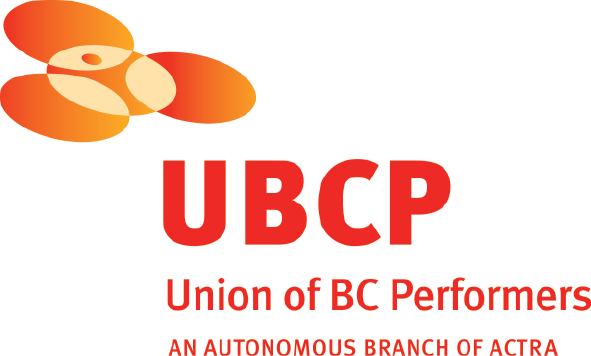 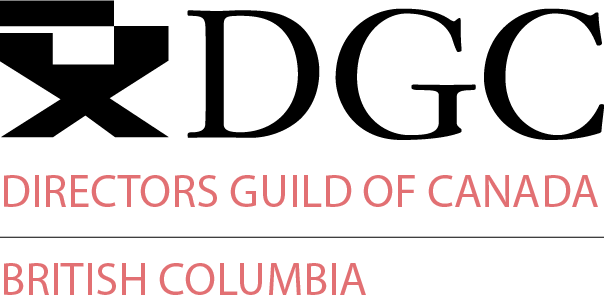 With the participation of the Province of British Columbia 
Film Incentive BCThe Canadian Film or Video Production Tax Credit
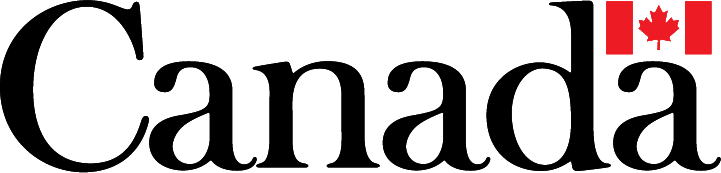 © MMXXI 2021 Christmas Explorer Productions Inc.  All Rights Reserved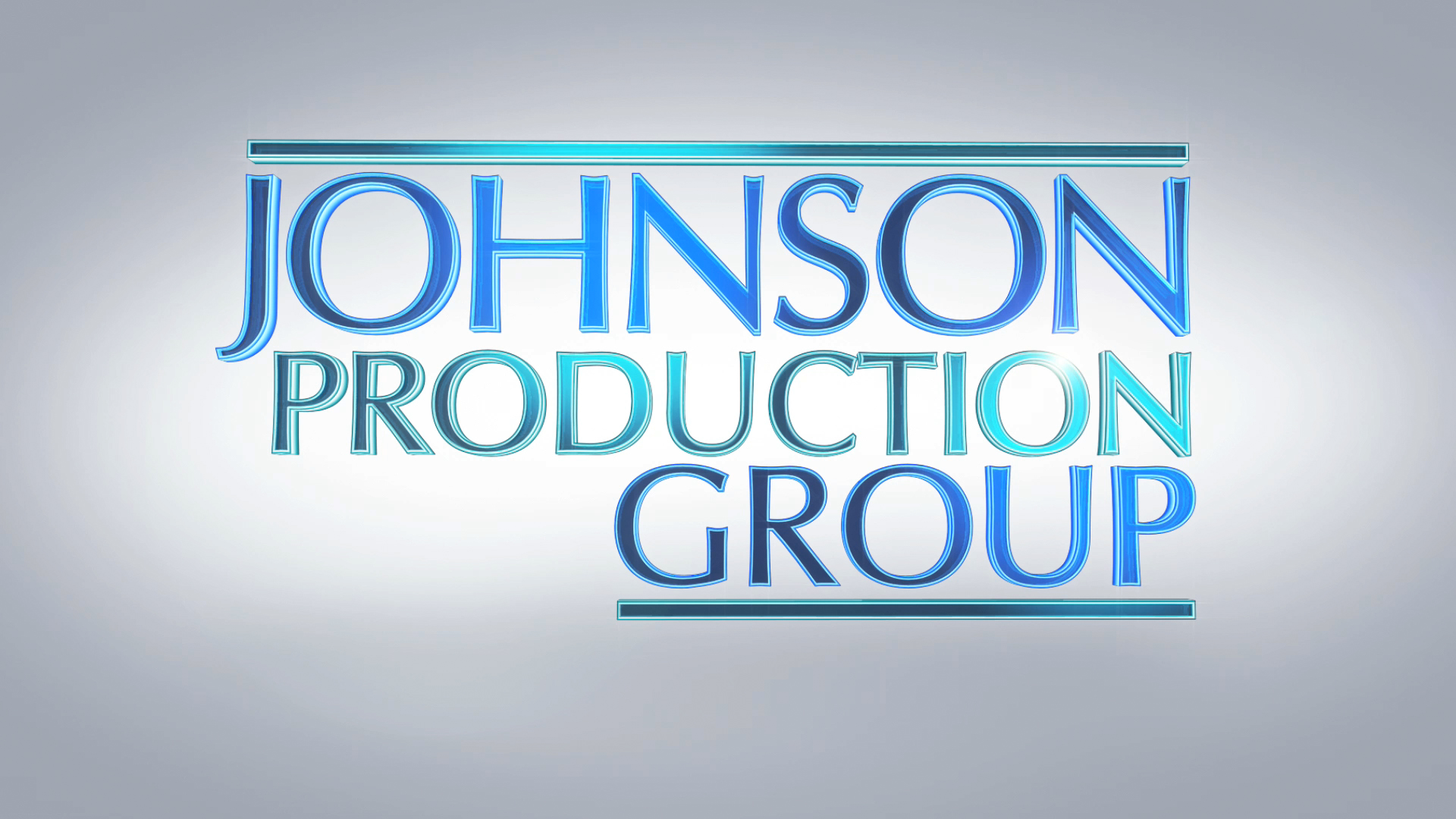 Meta DataLONG (max 3000 characters) synopsisEmilia Martin is looking forward to a cozy Christmas at home. Her job as a cartographer of school maps is demanding as she strives to keep up with an ever-changing globe, and a holiday full of quiet evenings by the fire, sipping her favorite peppermint lattes, seems a welcome respite. But her boss has a last minute idea. Can she design a novelty treasure map of the North Pole called ‘Where’s Christmas?’ Emilia seeks the expertise of Drew Campbell, an explorer who has trekked the Pole - twice! Drew is reluctant to help, it’s been years since he’s been stateside for the holidays and he wants to experience a full Americana Christmas. And since Drew’s cavalier style is anything but quiet, Emilia finds herself frustrated as her holiday plans get repeatedly detoured. But after they make a tenuous agreement to help each other, they soon learn they are both trying to answer the same question: where is Christmas? And much to their hearts’ surprise, they discover that a conscientious map planner and a free-spirited adventurer just may be the perfect holiday pair to explore the terrain of Christmas and unearth a treasure of their own.   (1141)MEDIUM (max 500) synopsisEmilia is a cartographer who must design a novelty treasure map of the North Pole by Christmas Day. But when she seeks out an explorer who trekked the snowy Pole, will his expertise help her navigate Santa’s terrain or will his adventurous spirit help them unearth a Christmas treasure of their own?  (299)SHORT (max 100 characters) synopsisA cartographer designs a treasure map of the North Pole with the help of an adventurous explorer. (97)5 KEY WORDScartographer, explorer, treasure, Christmas, romanceCHARACTEREmiliaDrewOfficer BeckerMeganSamHoraceACTORHUMBERLY GONZÁLEZ	RONNIE ROWE JR.	MAGGIE CASSELLA	JUSTINE CHRISTENSEN	TIMOTHY MOONEY	MICHAEL GORDIN SHOREActorsHUMBERLY GONZÁLEZRONNIE ROWE JR.MICHAEL GORDIN SHOREJUSTINE CHRISTENSENMAGGIE CASSELLATIMOTHY MOONEYALLISON BUSNEREVA AVILATEDD DILLONJOYCE RIVERAXAVIER SOTELOSIMON WEBSTERDREW MOSSTOMAS CHOVANECJUSTIN DASHNAY RoleEmiliaDrewHoraceMeganOfficer BeckerSamConnieZoePostmaster CarterEmilia's MotherEmilia's FatherMatthewTaddRob Cafe PatronJOHNNY ROSSFirst Assistant Director BEN HRKACHSecond Assistant Director ERIN ELDERSHAWThird Assistant DirectorLIAM MCLOUGHLINBG WranglerPATRICK MARKStunt CoordinatorAMTIExtras CastingANGIE SAKLA-SEYMOURHAYDEN BAPTISTELine ProducerJACKIE MASSARProduction Coordinator CEDRIC BELISLEAssistant Production CoordinatorJOSIE FITZGERALDOffice ManagerNICOLE VIENSProduction AccountantLOGAN A. WAGNERAssistant Production AccountantGREGORY PHILIP WILSONProduction Designer NATHALIE GREGOIREArt DirectorTOMAS CHOVANECSet DressersCHRISTINA ZEIGLERProperty Master SARAH A. CARROLLCostume Designer AMANDA COLLIEWardrobe Truck SupervisorELLA JAMES-BESWICKOn-Set WardrobeMICHAEL TIENDirector of Photography CAELAN BENNCamera Operator CHRISTOPHER BERTIFirst Assistant Camera NATHAN JONNA BOULIANEJACOB CONLEYSecond Assistant Camera GAVIN BRAUNJOSEF GERHARDSDaily Second Assistant CameraMATTHEW G. CROSSECamera TraineeJEFF BRAYDMTALBERT CAMICIOLIStills Photographer STEVEN BRUNIGaffer NICHOLAS HERMIERElectric GIOVANNI MURACAElectric PAUL DAROSZEWSKIKey GripNICHOLAS CROSSEBest BoyYAN SCHNELL GripsJAMES COWLINGNICOLAS LYNCHDaily GripSONIC LIGHTNING ENTERTAINMENT INC.Sound by FRANCESCO FALSETTOProduction Sound Mixer ANDREW SUTHERLANDBoom Operator LORI HAREUTHERScript SupervisorMATT CASSIDYLocation Manager BRENDAN BUTTLocation Key PAsBRENDAN MCLOUGHLINTAYLOR RICELocation PAsEVELYN PANAGAPKODANIEL WEBSTERTY MARTINJAKOB BURKEMADISON GAGNONKey Makeup SAMNANG TEPKey Hair Stylist ACTION SET MEDICSHealth & SafetyDON LEWISMELODY CURRIENICK WYMANSTEFANE GREGOIRETransportation CoordinatorKEVIN ZEIGLERTransportation CaptainGREG LEWISBasecamp SupervisorKELSEY MAYEDriversKIM RODGERPERRY MCCONNELLTransportation PAsSTEVE MONETTEDAVE ROSEROBERT JAMES STRONACHDAN VILLENEUVEMove CrewCORNELIA VILLENEUVESEAN VILLENEUVEERIC VILLENEUVEKEITH STEFFENSENBIAGIO'SCatering RAY BARKHOUSECraft HALL WEBER LLPScript ClearancesHALL WEBER LLPLegal ServicesABOVE THE LINE MEDIA SERVICESBusiness AffairsBRENDAN MCNEILLREEL MEDIA CANADAInsuranceARTHUR J. GALLAGHER CANADA LTD.SIMON HYLANDPost Production CoordinatorURBAN POST PRODUCTIONPost Production Services RUDY MICHAELRe-Recording Mixers SHAUN GRATTOCALVIN TRANRe-Recording AssistantARAVIND SUNDARDialogue EditorTOM BJELICSound Effects EditorsRYAN BIRNBERGEHREN PFEIFERADR RecordistDALE LENNONADR EditorRYAN MACNEILLFoley Artists MATT THIBIDEAUMARILEE YORSTONDAVE MERCELFoley RecordistJOSHUA PICHARDOWARREN CHINNColorist & Online Editor IKE MURPHYProject ManagerBRUCE REESPicture Operations ManagerROBERTA BRATTIV.P. of Operations